SEED SYSTEM SECURITY ASSESSMENT     COMMUNITY-BASED INTERVIEW      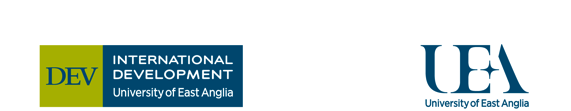 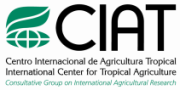 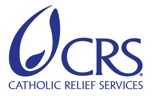 Village____________________  Date_________________     Note recorder__________________      Int#________________District________________________ Location____________   Group Interview: # Total_______ #Men_____ #Women_____Note:   The questions below are broad guide questions. Most important is to stimulate discussion and insights on strategy.Part I.  OVERALL CROP PROFILES and TRENDS   (QUICK OVERVIEW)We would like to learn about the main uses of your most important crops for food and/or for income.  Please rate their importance in each of the two categories -- as High (H) Medium (M) or Low (L).   Also indicate if any of the crops are further transformed.  Indicate which crops are most important for FOOD SECURITY_________________________________________________________Indicate which crops are most important for INCOME_______________________________________________________________Indicate which crops are most important for NUTRITION_____________________________________________________________ For the last 3 seasons-   how would you rate each season overall in terms of your key crops:   good, average, poor  (starting from current season).In the last five years, have there been changes in proportions of crops planted in your community?Generally, what have been the major constraints you have faced in agriculture  production over the last five years—and what do you see as the opportunities     (Probe: do women have the same constraints and opportunities as men?) Focusing on seed per se,   are there any concerns/constraints you want to signal (and specify the crop)Part II.   Strategies for Obtaining Seed:  MAPPING OF SEED SOURCES   (THIS IS THE HEART OF THE INTERVIEW)6. For each of the major three crops, please MAP major seed sources used by the community.  (see separate seed mapping guide)Map the seed sources for this current/most recent  season : ( specify season/year intense discussion)Subjects to discuss:What main sources for seed  (and rank in importance) 1= most important; 2= second in importance, 3= third in importanceMap the seed sources  as they were 5 years ago (specify year).Compare the current  seed sources with those five years ago.What have been the major changes in the last 5 years? Why have they occurred? Are they positive or negative changes?      D.    Compare among the different seed sources  (e.g. home,  neighbor, local market, agro-dealer)What are the advantages and disadvantages of using different sources?What is the quality of seed from different sources  (including varietiesIs seed always available from the difference sourcesPART III.   UPCOMING SEASON: COMMUNITY EVALUATION OF THE FUNCTIONING OF SEED CHANNLES7. For each major crop, indicate if the major channels used can still supply seed (Y/N) and indicate: normal, less, more than usual)	(fill in only those that are relevant—record key comments8. For each major crop- indicate cost of seed (main market used)-  ‘now’—and last season/comparable timePART IV:  Community assessment of seed security and insecuritySeed security means that a household has the seed it  needs (in house stocks / harvest)   or that it can get the seed it needs , for example, through  purchase or barter. In this community (specify bounds of community):  what proportion of households would be considered potentially SEED SECURE (that is, they have enough seed already OR they can get it.    Go   crop by crop, for the three important crops grown. For those who are seed insecure… what might families do (or the community do) do  to relieve seed insecurity (go crop by crop)PART V.  INNOVATIONS What types of positive innovations are taking place in your community—related to farming or to seed securityThank you, that is all.  Might you have questions for us?CropUse for Food(H***, M**, or L*) Use for Income(H***, M**, or L*)Any transformation? SpecifyKey cropsCurrent season: dateGood , average, poor-by key cropPrevious season : dateGood , average, poor-by key crop2nd previous season: date Good , average, poor-by key cropCrops gaining in area and why   Crops decreasing in area and why  Any new crops last 5 years?Constraints to agricultural production- last five yearsOpportunitiesCropConcerns tied to production (seeds)?Concerns tied to storage?Other?CropOwn stocks/social networksLocal marketAgro-dealers/stockistsOtherCropPrice/unit ‘now’Price/unit last season, comparable periodCROPOut of 100 households, how many grow the crop?  Out of those who grow the crop, how many will be secure this upcoming season?% who are seed secureCropActions to relieve seed insecurity for those in needInnovationYes/NoDescribeAre there community-based seed related enterprises or other seed-producers?Are there any agro-enterprises in the area?  (or plans for agro-enterprises?)Are there any new farmers’ associations?  women’s groups developing activities?Are there any new agricultural management techniques being introduced  (e.g. seed storage techniques?)Other?